T.C.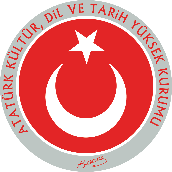 KÜLTÜR VE TURİZM BAKANLIĞIATATÜRK KÜLTÜR, DİL VE TARİH YÜKSEK KURUMUESER BASIMI TEKLİF FORMUAtatürk Kültür, Dil ve Tarih Yüksek Kurumu ile Bağlı Kuruluşları Telif Hakkı, Yayın ve Satış Yönetmeliği’ne göre, aşağıda bilgileri sunulan eserin … Merkezi/Kurumu tarafından basılması/basılmaması teklifinin uygun olup olmadığının Yönetim Kurulunda görüşülmesini arz ederim.Prof. Dr. … Başkan İNCELEYİCİLERTELİFE ESAS BÖLÜM VE GÖSTERGELER KÜNYETeslim TarihiEserin AdıEser Sahibinin Unvanı, Adı SOYADIS.Unvanı, Adı SOYADI Görüşleri Görüşleriİnceleme Ücreti1( ) Olumlu( ) Olumsuz%2( ) Olumlu( ) Olumsuz%3( ) Olumlu( ) Olumsuz%YAYIN KOMİSYONU BASIM TEKLİFİYAYIN KOMİSYONU BASIM TEKLİFİTarihSayı /MaddeBaskı Türü( ) Yeni Yayın       ( ) Tekrar Baskı     ( ) İlaveli Baskı       ( ) E-Yayın( ) Yeni Yayın       ( ) Tekrar Baskı     ( ) İlaveli Baskı       ( ) E-Yayın( ) Yeni Yayın       ( ) Tekrar Baskı     ( ) İlaveli Baskı       ( ) E-Yayın( ) Yeni Yayın       ( ) Tekrar Baskı     ( ) İlaveli Baskı       ( ) E-Yayın( ) Yeni Yayın       ( ) Tekrar Baskı     ( ) İlaveli Baskı       ( ) E-YayınKarar( ) Yayımlanması                                 ( ) Yayımlanmaması( ) Yayımlanması                                 ( ) Yayımlanmaması( ) Yayımlanması                                 ( ) Yayımlanmaması( ) Yayımlanması                                 ( ) Yayımlanmaması( ) Yayımlanması                                 ( ) YayımlanmamasıArtırım( ) 1,5 kat                   ( ) 2 kat                        ( ) 2,5 kat                    ( ) … kat( ) 1,5 kat                   ( ) 2 kat                        ( ) 2,5 kat                    ( ) … kat( ) 1,5 kat                   ( ) 2 kat                        ( ) 2,5 kat                    ( ) … kat( ) 1,5 kat                   ( ) 2 kat                        ( ) 2,5 kat                    ( ) … kat( ) 1,5 kat                   ( ) 2 kat                        ( ) 2,5 kat                    ( ) … katBaskı Sayısı… adet… adet …’inci baskı …’inci baskı …’inci baskıBrüt Telif TutarıAçıklama:Açıklama:Açıklama:Açıklama:Açıklama:Açıklama:  S.BölümGösterge12345Eser tahminî … sayfadır.Eser tahminî … sayfadır.Eser tahminî … sayfadır.YÖNETİM KURULU KARARITarihSayı/MaddeSonuçSonuçSonuçSonuçSonuç… Kurumunun/Merkezinin ../../.... tarihli ve  ... sayılı yazısı ve eki olan bu formun içeriği görüşülmüş ve teklifin uygun olduğuna / olmadığına karar verilmiştir.… Kurumunun/Merkezinin ../../.... tarihli ve  ... sayılı yazısı ve eki olan bu formun içeriği görüşülmüş ve teklifin uygun olduğuna / olmadığına karar verilmiştir.… Kurumunun/Merkezinin ../../.... tarihli ve  ... sayılı yazısı ve eki olan bu formun içeriği görüşülmüş ve teklifin uygun olduğuna / olmadığına karar verilmiştir.… Kurumunun/Merkezinin ../../.... tarihli ve  ... sayılı yazısı ve eki olan bu formun içeriği görüşülmüş ve teklifin uygun olduğuna / olmadığına karar verilmiştir.… Kurumunun/Merkezinin ../../.... tarihli ve  ... sayılı yazısı ve eki olan bu formun içeriği görüşülmüş ve teklifin uygun olduğuna / olmadığına karar verilmiştir.